MEGHÍVÓ2018. 09. 08-09.BajaBÁCSKAI MÉZES NAPOK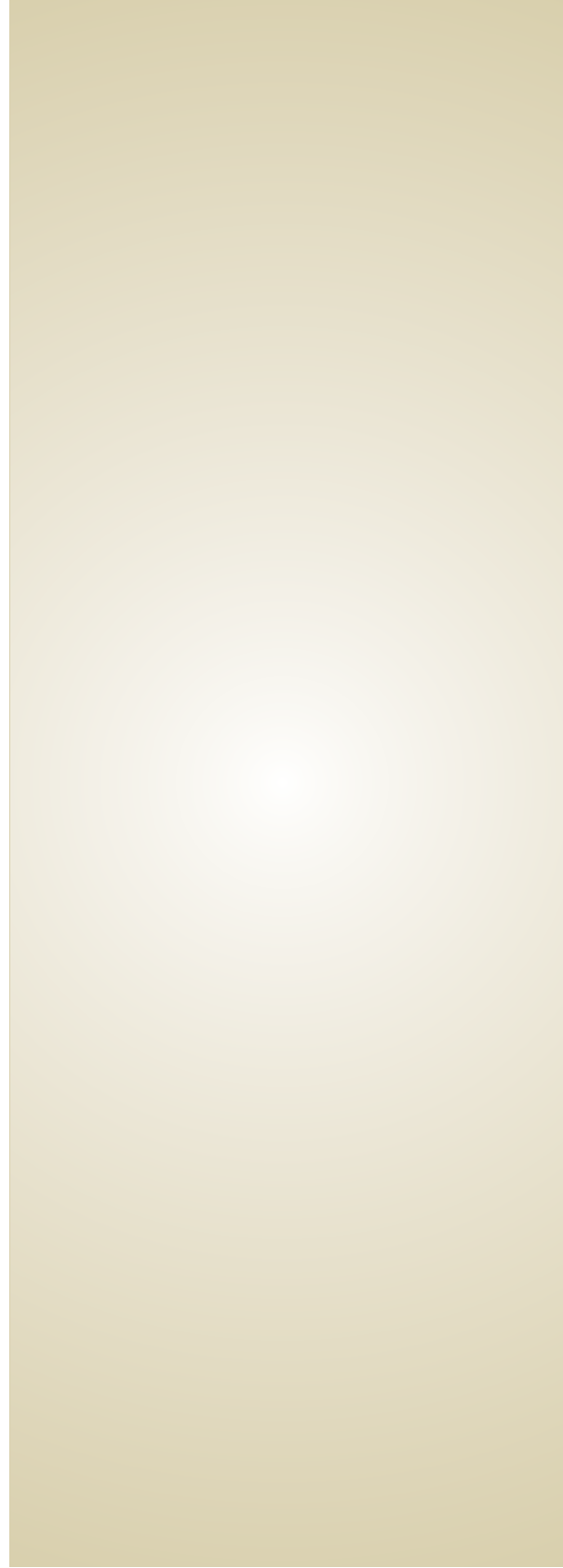 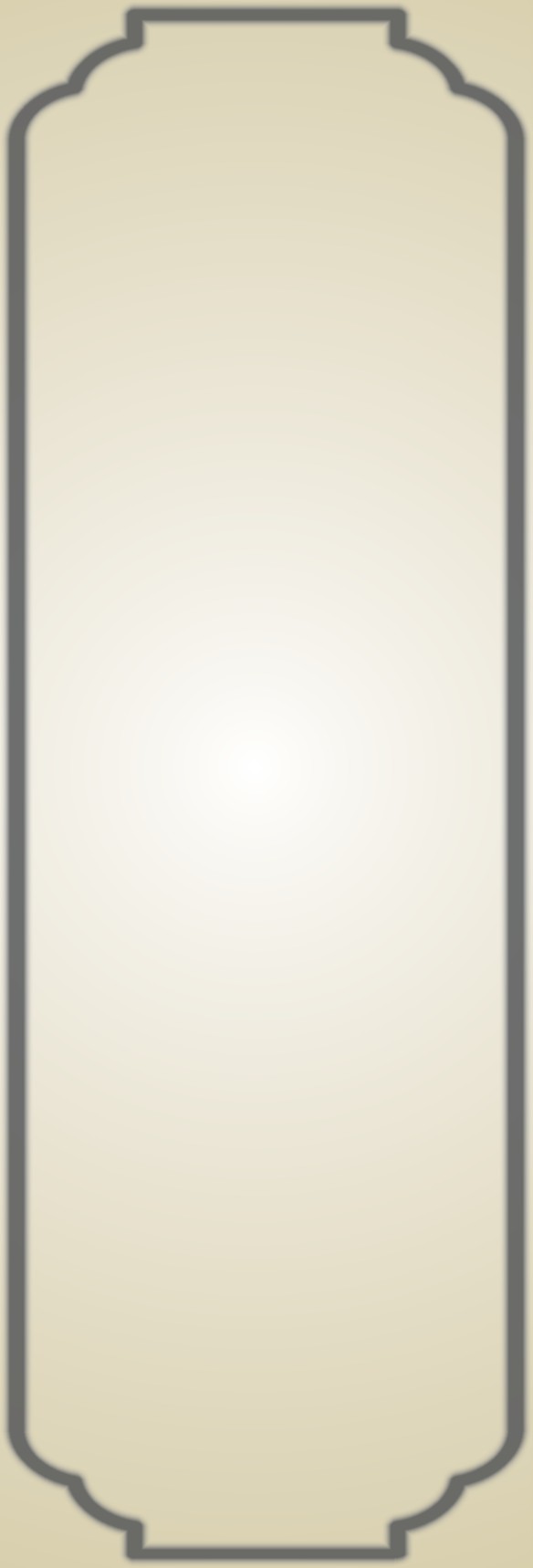 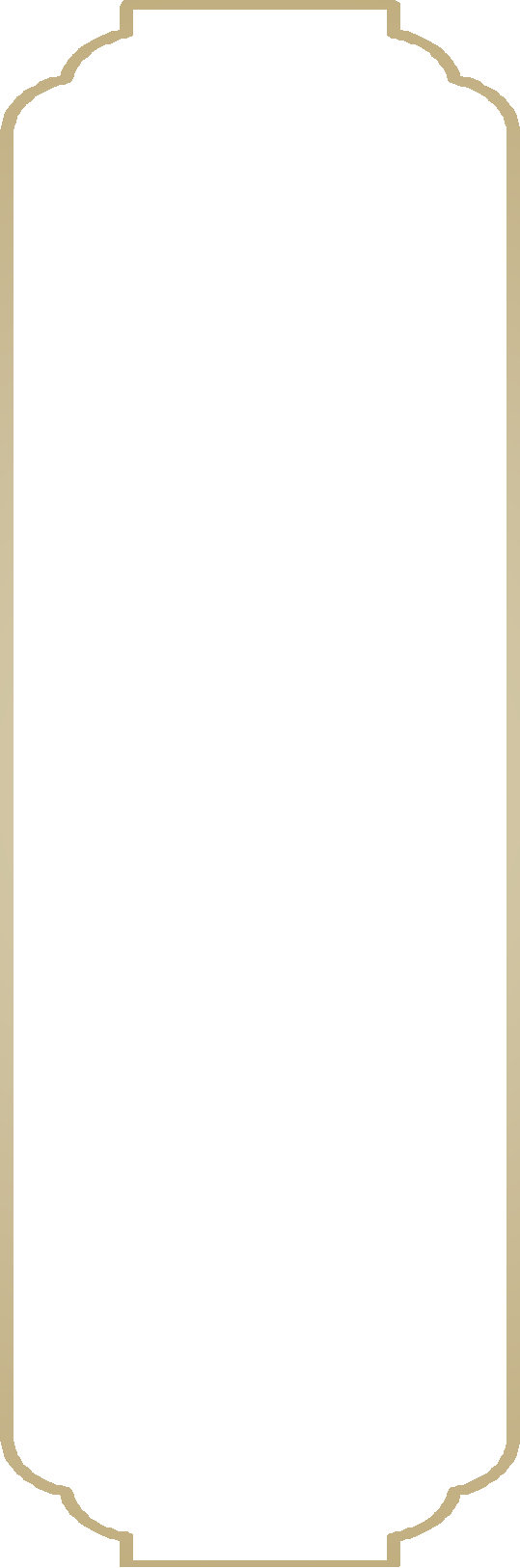 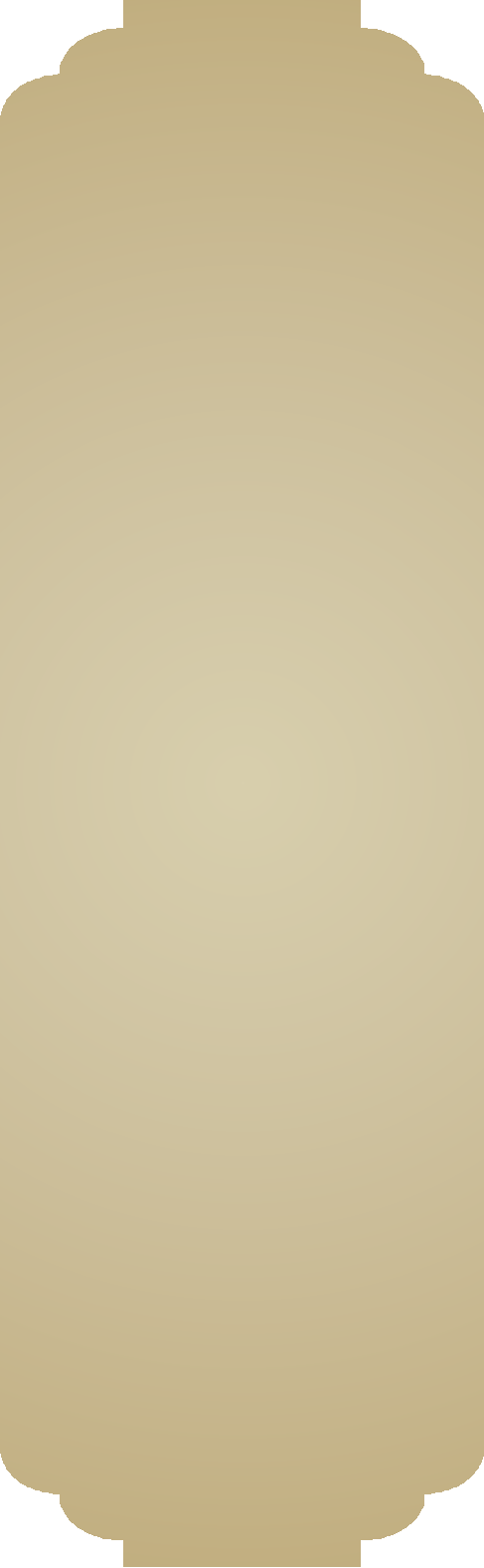 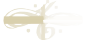 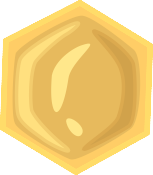 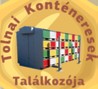 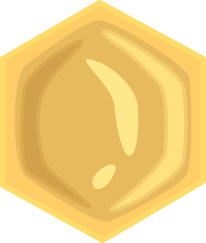 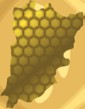 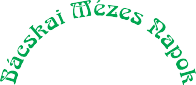 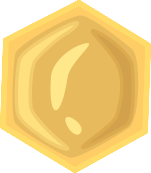 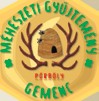 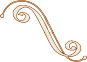 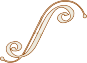 Dél-Magyarország legnagyobbregionális  méhésztalálkozójára.Szakmai  programok:2018. 09. 08.Tolnai Konténeresek Nemzetközi TalálkozójaHelyszín: Baja, Petőfi-szigetTurisztikai Központ09:00 órakor Megnyitó ünnepség 09:15 órakor Mézlovag avatás, Mézverseny eredményhirdetés 09:30 órakor Karneváli felvonulás Szakmai   előadások11:00-tól  17:00-ig Vándorméhészek méhészbetegségeinek megelőzése és gyógyítása Dr. Mészáros Endre  a bajai Szent Rókus Kórház Infektológiai osztály vezetőjeDr. Sebők Péter: Méh mérgezések, rejtélyes méh pusztulások lehetséges okai, méhészperek tanulságaiTőkés Sándor Székélyudvarhely méhésze:Székelyföldi vándorméhész termelési technológiájaBross Péter OMME elnök: OMME aktualitások19:00 Méhészbál élőzenével, vacsorával a Turisztikai központbanZene: Busa István Állandó programok:Méhészeti eszköz kiállítás és vásár Mézkóstoló és mézvásár a mézudvarban2018. 09. 09.Gemenci Méhészeti Gyűjtemény és Bemutatóméhészet nyílt naphelyszín: Pörböly-Nagyrezét Gemenci Ökoturisztikai Központ A programok kezdete 10:00Id. Boczonádi Szabó Imre Emlékhely koszorúzás 	Méhészeti Gyűjtemény megtekintése 	Gemenci Erdei Nemzetközi MézversenyNevezési határidő: minden év augusztus 15.Értékelés: Méz tekintetében az érzékszervi vizsgálat képezi az értékelés alapját. A versenyző adatait a Minősítő Bizottság nem ismerheti meg, az anonimitásról a szervezők  gondoskodnak.  Az eredmények, részeredmények ellen panaszt, kifogást nem lehet benyújtani. Nevezni csak természetes, kaptárból származó mézekkel lehet.Az elismerések között azonosaránytképvisel az „Arany”-, „Ezüst”- és„Bronz-kaptár” díj.A díjak átadására a Bácskai Mézes Napokon  ünnepélyes keretek  között kerül sor. A legszebb termelői kiszerelésű mézet különdíjban részesítjük!Nevezésidíj: 1.000 Ft/termék.Jelentkezés, további információ: 06-30/635-1260Eszközkiállítók:  06-20/556-6340Jelentkezési határidő: 2018. 08. 26